Español 1  -  Trabajo de estante del vocabulario 1.3  -  Las formas y los colores  -  Cartas #1(Shelfwork For The Lesson On Vocabulary 1.3  -  Shapes And Colors  -  Card Sort#1)Empareja las siguientes palabras con las palabras correctas en español. (Match the following words with the correct words in Spanish.)Español 1  -  Trabajo de estante del vocabulario 1.3  -  Las formas y los colores  -  Cartas #2(Shelfwork For The Lesson On Vocabulary 1.3  -  Shapes And Colors  -  Card Sort #2)Empareja las siguientes palabras con las palabras correctas en español. (Match the following words with the correct words in Spanish.)Español 1  -  Trabajo de estante del vocabulario 1.3  -  Las formas y los colores  -  Dibujar símbolos de gramática(Shelfwork For The Lesson On Vocabulary 1.3  -  Shapes And Colors  -  Draw Grammar Symbols)Dibujar y colorear los símbolos de gramática Montessori en las casillas. (Draw and color the Montessori grammar symbols in the boxes.)Español 1  -  Trabajo de estante del vocabulario 1.3  -  Las formas y los colores  -  Piedra, papel, o tijeras(Shelfwork For The Lesson On Vocabulary 1.3  -  Shapes And Colors  -  Rock, Paper, Scissors)Jugar Papel, piedra, o tijeras con una o dos personas; tienen que jugarlo nueve rondas. Para jugar todos dicen: “uno, dos, tres..” y después la cosa que van a emplear, por ejemplo: “Uno, dos, tres, ¡piedra!” El que gana tiene que decir “¡Piedra vence a tijeras!”, por ejemplo. Si es un empate, digan “¡Empate!” (Play Rock, Paper, Scissors with one or two other people; you have to play it 9 rounds. To play, everybody says: “uno, dos, tres..” and then they say the thing they are employing, for example: “Uno, dos, tres, ¡piedra!” The person who wins has to say: “¡Piedra vence a tijeras!”, for example. If it’s a tie say “¡Empate!”)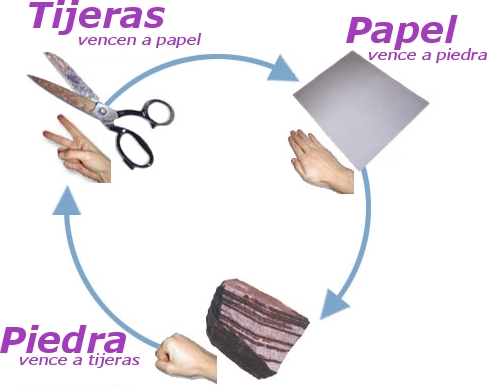 Español 1  -  Trabajo de estante del vocabulario 1.3  -  Las formas y los colores  -  Lucha libre(Shelfwork For The Lesson On Vocabulary 1.3  -  Shapes And Colors  -  Lucha libre)Jugar lucha libre contra otra persona en la mesa baja: (Play lucha libre with another person at the low table:)Para empezar, contar en español “1, 2, 3, 4, 5…¡Voy a ganar!” (To start, count in Spanish “uno, dos, tres, cuatro, cinco…¡Voy a ganar!”)La primera persona que quita la máscara a la otra gana. (The first person to take the mask off the other wins.)El que gana grita: “¡Gané!” (The winner shouts: “¡Gané!”)El que pierde murmura: “Perdí…” (The loser murmurs: “Perdí…”)Bottom of FormEspañol 1  -  Trabajo de estante del vocabulario 1.3  -  Las formas y los colores  -  Lucha libre(Shelfwork For The Lesson On Vocabulary 1.3  -  Shapes And Colors  -  Lucha libre)Jugar lucha libre contra otra persona en la mesa baja: (Play lucha libre with another person at the low table:)Para empezar, contar en español “1, 2, 3, 4, 5…¡Voy a ganar!” (To start, count in Spanish “uno, dos, tres, cuatro, cinco…¡Voy a ganar!”)La primera persona que quita la máscara a la otra gana. (The first person to take the mask off the other wins.)El que gana grita: “¡Gané!” (The winner shouts: “¡Gané!”)El que pierde murmura: “Perdí…” (The loser murmurs: “Perdí…”)Español 1  -  Trabajo de estante del vocabulario 1.3  -  Las formas y los colores  -  Dibujar(Shelfwork For The Lesson On Vocabulary 1.3  -  Shapes And Colors  -  Draw)Dibuja siete de las siguientes cosas y escribe las palabras de las cosas en español al lado de las cosas. (Draw 7 of the following things and write the Spanish words for the things next to the things.)Español 1  -  Trabajo de estante del vocabulario 1.3  -  Las formas y los colores  -  Dibujar(Shelfwork For The Lesson On Vocabulary 1.3  -  Shapes And Colors  -  Draw)Dibuja siete de las siguientes cosas y escribe las palabras de las cosas en español al lado de las cosas. (Draw 7 of the following things and write the Spanish words for the things next to the things.)Español 1  -  Trabajo de estante del vocabulario 1.3  -  Las formas y los colores  -  Dibujar(Shelfwork For The Lesson On Vocabulary 1.3  -  Shapes And Colors  -  Draw)Dibuja siete de las siguientes cosas y escribe las palabras de las cosas en español al lado de las cosas. (Draw 7 of the following things and write the Spanish words for the things next to the things.)Español 1  -  Trabajo de estante del vocabulario 1.3  -  Las formas y los colores  -  Dibujar(Shelfwork For The Lesson On Vocabulary 1.3  -  Shapes And Colors  -  Draw)Dibuja siete de las siguientes cosas y escribe las palabras de las cosas en español al lado de las cosas. (Draw 7 of the following things and write the Spanish words for the things next to the things.)Español 1  -  Trabajo de estante del vocabulario 1.3  -  Las formas y los colores  -  Bingo(Shelfwork For The Lesson On Vocabulary 1.3  -  Shapes And Colors  -  Bingo)Jugar Bingo con dos, tres, o cuatro otras personas. Necesitan un líder que dirá las palabras en inglés en voz alta en orden aleatorio. Los jugadores van a escribir 24 de las palabras de esta lista en español en el cartón. El 1º jugador que marca cinco palabras con una X, sean horizontales, verticales, o diagonales, gana y se convierte en la mejor persona en el grupo y en toda la clase. (Play Bingo with two, three, or four other people. You need a leader who will say the words in English out loud in a random order. The players will write 24 words from the following list in Spanish on their board. The 1st player to X out five words, either horizontally, vertically, or diagonally, wins and becomes the best person in the group and in the whole class.)Español 1  -  Trabajo de estante del vocabulario 1.3  -  Las formas y los colores  -  Ahorcado(Shelfwork For The Lesson On Vocabulary 1.3  -  Shapes And Colors  -  Hangman)Jugar Ahorcado con las palabras de este vocabulario que necesites practicar, con una, dos, o tres otras personas. Todos tienen que preguntar por lo menos tres palabras o frases y también adivinar por lo menos tres palabras o frases. Si necesitas una mini lección sobre cómo se juega, pídesela a don Andrés. (Play Hangman with whichever words from this vocabulary that you need to practice, with 1, 2, or 3 other people. Everybody has to ask at least 3 words or phrases and guess at least 3 words or phrases. If you need a mini lesson on how to play, ask don Andrés for one.)Español 1  -  Trabajo de estante del vocabulario 1.3  -  Las formas y los colores  -  Ahorcado(Shelfwork For The Lesson On Vocabulary 1.3  -  Shapes And Colors  -  Hangman)Jugar Ahorcado con las palabras de este vocabulario que necesites practicar, con una, dos, o tres otras personas. Todos tienen que preguntar por lo menos tres palabras o frases y también adivinar por lo menos tres palabras o frases. Si necesitas una mini lección sobre cómo se juega, pídesela a don Andrés. (Play Hangman with whichever words from this vocabulary that you need to practice, with 1, 2, or 3 other people. Everybody has to ask at least 3 words or phrases and guess at least 3 words or phrases. If you need a mini lesson on how to play, ask don Andrés for one.)Español 1  -  Trabajo de estante del vocabulario 1.3  -  Las formas y los colores  -  Ahorcado(Shelfwork For The Lesson On Vocabulary 1.3  -  Shapes And Colors  -  Hangman)Jugar Ahorcado con las palabras de este vocabulario que necesites practicar, con una, dos, o tres otras personas. Todos tienen que preguntar por lo menos tres palabras o frases y también adivinar por lo menos tres palabras o frases. Si necesitas una mini lección sobre cómo se juega, pídesela a don Andrés. (Play Hangman with whichever words from this vocabulary that you need to practice, with 1, 2, or 3 other people. Everybody has to ask at least 3 words or phrases and guess at least 3 words or phrases. If you need a mini lesson on how to play, ask don Andrés for one.)Español 1  -  Trabajo de estante del vocabulario 1.3  -  Las formas y los colores  -  Cantar(Shelfwork For The Lesson On Vocabulary 1.3  -  Shapes And Colors  -  Sing)En grupos de dos o menos, canta y graba (con la grabadora pequeña que tiene don Andrés) una de estas opciones:toda la letra de una canción en español que te gusta.una canción que tú escribes en español con este vocabulario.una canción originalmente en inglés pero cuya letra encontraste traducida al español (nunca puedes usar google translate). (In groups of two or fewer, sing and record [with the little recorder that don Andrés has] one of these options:all the lyrics to a song in Spanish that you like.a song in Spanish that you write using this vocabulary.a song originally in English but whose lyrics you found translated into Spanish [you can never use google translate]).Español 1  -  Trabajo de estante del vocabulario 1.3  -  Las formas y los colores  -  Cantar(Shelfwork For The Lesson On Vocabulary 1.3  -  Shapes And Colors  -  Sing)En grupos de dos o menos, canta y graba (con la grabadora pequeña que tiene don Andrés) una de estas opciones:toda la letra de una canción en español que te gusta.una canción que tú escribes en español con este vocabulario.una canción originalmente en inglés pero cuya letra encontraste traducida al español (nunca puedes usar google translate). (In groups of two or fewer, sing and record [with the little recorder that don Andrés has] one of these options:all the lyrics to a song in Spanish that you like.a song in Spanish that you write using this vocabulary.a song originally in English but whose lyrics you found translated into Spanish [you can never use google translate]).Español 1  -  Trabajo de estante del vocabulario 1.3  -  Las formas y los colores  -  Quizlet(Shelfwork For The Lesson On Vocabulary 1.3  -  Shapes And Colors  -  Quizlet)Usando Quizlet, crea cartas educativas en inglés y español de todas las palabras de las secciones de de vocabulario en los apuntes menos las preguntas y respuestas; luego compártelas con don Andrés. (Using Quizlet, create flashcards in English and Spanish of all the words in the vocabulary sections of the notes except the questions and answers; then share them with don Andrés.)Español 1  -  Trabajo de estante del vocabulario 1.3  -  Las formas y los colores  -  Quizlet(Shelfwork For The Lesson On Vocabulary 1.3  -  Shapes And Colors  -  Quizlet)Usando Quizlet, crea cartas educativas en inglés y español de todas las palabras de las secciones de de vocabulario en los apuntes menos las preguntas y respuestas; luego compártelas con don Andrés. (Using Quizlet, create flashcards in English and Spanish of all the words in the vocabulary sections of the notes except the questions and answers; then share them with don Andrés.)Español 1  -  Trabajo de estante del vocabulario 1.3  -  Las formas y los colores  -  Quizlet(Shelfwork For The Lesson On Vocabulary 1.3  -  Shapes And Colors  -  Quizlet)Usando Quizlet, crea cartas educativas en inglés y español de todas las palabras de las secciones de de vocabulario en los apuntes menos las preguntas y respuestas; luego compártelas con don Andrés. (Using Quizlet, create flashcards in English and Spanish of all the words in the vocabulary sections of the notes except the questions and answers; then share them with don Andrés.)Español 1  -  Trabajo de estante del vocabulario 1.3  -  Las formas y los colores  -  Quizlet(Shelfwork For The Lesson On Vocabulary 1.3  -  Shapes And Colors  -  Quizlet)Usando Quizlet, crea cartas educativas en inglés y español de todas las palabras de las secciones de de vocabulario en los apuntes menos las preguntas y respuestas; luego compártelas con don Andrés. (Using Quizlet, create flashcards in English and Spanish of all the words in the vocabulary sections of the notes except the questions and answers; then share them with don Andrés.)Español 1  -  Trabajo de estante del vocabulario 1.3  -  Las formas y los colores  -  Crucigrama #1(Shelfwork For The Lesson On Vocabulary 1.3  -  Shapes And Colors  -  Crossword #1)Hacer este crucigrama sobre los colores en la hoja. (Do this crossword on colors on the sheet.)Español 1  -  Trabajo de estante del vocabulario 1.3  -  Las formas y los colores  -  Crucigrama #2(Shelfwork For The Lesson On Vocabulary 1.3  -  Shapes And Colors  -  Crossword #2)Hacer este crucigrama sobre las formas en la hoja. (Do this crossword on shapes on the sheet.)Español 1  -  Trabajo de estante del vocabulario 1.3  -  Las formas y los colores  -  Traducir(Shelfwork For The Lesson On Vocabulary 1.3  -  Shapes And Colors  -  Translate)Escribir las siguientes oraciones en español. (Write the following sentences in Spanish.)What’s your favorite color?My favorite color is red.What’s the prettiest color?The prettiest color is black.What’s the ugliest color?The ugliest color is blue.What’s your favorite shape?My favorite shape is the triangle.What’s your least favorite shape?My least favorite shape is the trapezoid.What is a noun? Give an example.A noun is a person, animal, object, idea, or feeling. An example is “Juan”.What is an article? Give an example.An article is the word that goes before the noun. Two examples are “the” or “a”.What is an adjective? Give an example.An adjective describes a noun. An example is “ugly”.What is a pronoun? Give an example.A pronoun takes the place of a noun. An example is “she”.What is a verb? Give an example.A verb indicates action. An example is “likes”.What is an adverb? Give an example.An adverb modifies a verb. An example is “quickly”.What is a conjunction? Give an example.A conjunction connects two or more words or phrases. An example is “and”.What is a preposition? Give an example.A preposition shows the relationship between the noun and another word in the sentence. Two examples are “from” and “with”.What is an interjection? Give an example.An interjection is a word that expresses feelings or emotions in a shouting kind of way. An example is “Dang!!”.Español 1  -  Trabajo de estante del vocabulario 1.3  -  Las formas y los colores  -  Símbolos de gramática(Shelfwork For The Lesson On Vocabulary 1.3  -  Shapes And Colors  -  Grammar symbols)Dibujar y colorear el símbolo de gramática correcto encima de las palabras de estas oraciones. (Draw and color the correct grammar symbol over the words in these sentences.)“Mi             color             favorito             es             verde             azulado.”“¿Cuál             es             el             color             más             feo?”“El             color             más             feo             es             beige.”“¿Cuál             es             tu             forma             favorita?”“Mi             forma             favorita             es             el             rombo.”Español 1  -  Trabajo de estante del vocabulario 1.3  -  Las formas y los colores  -  Actividad auditiva #1(Shelfwork For The Lesson On Vocabulary 1.3  -  Shapes And Colors  -  Listening Activity #1)Mira este video y contesta las preguntas que siguen. (Watch this video and answer the following questions.)https://bit.ly/2qRyhFJ¿De qué color es (What color is) el círculo?¿De qué color es el cuadrado?¿De qué color es el rectángulo?¿De qué color es el diamante (diamond)?¿De qué color es el óvalo (oval)?¿De qué color es el triángulo?¿De qué color es la estrella (star)?Español 1  -  Trabajo de estante del vocabulario 1.3  -  Las formas y los colores  -  Actividad auditiva #1(Shelfwork For The Lesson On Vocabulary 1.3  -  Shapes And Colors  -  Listening Activity #1)Mira este video y contesta las preguntas que siguen. (Watch this video and answer the following questions.)https://bit.ly/2qRyhFJ¿De qué color es (What color is) el círculo?¿De qué color es el cuadrado?¿De qué color es el rectángulo?¿De qué color es el diamante (diamond)?¿De qué color es el óvalo (oval)?¿De qué color es el triángulo?¿De qué color es la estrella (star)?Español 1  -  Trabajo de estante del vocabulario 1.3  -  Las formas y los colores  -  Canción(Shelfwork For The Lesson On Vocabulary 1.3  -  Shapes And Colors  -  Song)Escucha esta canción en una computadora y escribe las palabras que faltan en la hoja. (Listen to this song on a computer and write the missing words on the sheet.)Artista: BacilosCanción: Colores coloresPaís: EstadosunidosGénero: La música popularhttps://bit.ly/2r0ZYvXEspañol 1  -  Trabajo de estante del vocabulario 1.3  -  Las formas y los colores  -  Grabar vocabulario(Shelfwork For The Lesson On Vocabulary 1.3  -  Shapes And Colors  -  Record Vocabulary)Grabarte diciendo todas las palabras de vocabulario en español de todas las secciones de los apuntes, repitiéndolas dos veces. (Record yourself saying out loud all the words in Spanish from all the sections in the notes, repeating them all twice.)Español 1  -  Trabajo de estante del vocabulario 1.3  -  Las formas y los colores  -  Grabar vocabulario(Shelfwork For The Lesson On Vocabulary 1.3  -  Shapes And Colors  -  Record Vocabulary)Grabarte diciendo todas las palabras de vocabulario en español de todas las secciones de los apuntes, repitiéndolas dos veces. (Record yourself saying out loud all the words in Spanish from all the sections in the notes, repeating them all twice.)Español 1  -  Trabajo de estante del vocabulario 1.3  -  Las formas y los colores  -  Grabar vocabulario(Shelfwork For The Lesson On Vocabulary 1.3  -  Shapes And Colors  -  Record Vocabulary)Grabarte diciendo todas las palabras de vocabulario en español de todas las secciones de los apuntes, repitiéndolas dos veces. (Record yourself saying out loud all the words in Spanish from all the sections in the notes, repeating them all twice.)Español 1  -  Trabajo de estante del vocabulario 1.3  -  Las formas y los colores  -  Grabar vocabulario(Shelfwork For The Lesson On Vocabulary 1.3  -  Shapes And Colors  -  Record Vocabulary)Grabarte diciendo todas las palabras de vocabulario en español de todas las secciones de los apuntes, repitiéndolas dos veces. (Record yourself saying out loud all the words in Spanish from all the sections in the notes, repeating them all twice.)Español 1  -  Trabajo de estante del vocabulario 1.3  -  Las formas y los colores  -  Grabar respuestas(Shelfwork For The Lesson On Vocabulary 1.3  -  Shapes And Colors  -  Record Answers)Grabarte contestando estas preguntas en español. (Record yourself answering these questions in Spanish.)Español 1  -  Trabajo de estante del vocabulario 1.3  -  Las formas y los colores  -  Grabar preguntas(Shelfwork For The Lesson On Vocabulary 1.3  -  Shapes And Colors  -  Record Questions)Grabarte preguntado preguntas en español para estas respuestas. (Record yourself asking questions in Spanish for these answers.)Escribe las preguntas a la siguiente conversación en español. (Write the questions to the following conversation in Spanish.)Español 1  -  Trabajo de estante del vocabulario 1.3  -  Las formas y los colores  -  Grabar una conversación(Shelfwork For The Lesson On Vocabulary 1.3  -  Shapes And Colors  -  Record A Conversation)Grabar una conversación preguntando y después contestando estas preguntas en español con otra persona. (Record a conversation asking and then answering these questions in Spanish with another person.)Español 1  -  Trabajo de estante del vocabulario 1.3  -  Las formas y los colores  -  Grabar otra conversación(Shelfwork For The Lesson On Vocabulary 1.3  -  Shapes And Colors  -  Record Another Conversation)Grabar otra conversación preguntando y después contestando estas preguntas en español con otra persona. (Record another conversation asking and then answering these questions in Spanish with another person.)Español 1  -  Trabajo de estante del vocabulario 1.3  -  Las formas y los colores  -  Grabar otra conversación(Shelfwork For The Lesson On Vocabulary 1.3  -  Shapes And Colors  -  Record Another Conversation)Grabar otra conversación preguntando y después contestando estas preguntas en español con otra persona. (Record another conversation asking and then answering these questions in Spanish with another person.)Español 1  -  Trabajo de estante del vocabulario 1.3  -  Las formas y los colores  -  Cuento de Juan(Shelfwork For The Lesson On Vocabulary 1.3  -  Shapes And Colors  -  Juan Story)Lee el siguiente cuento y contesta las preguntas que siguen en español. (Read the following story and answer the questions after in Spanish.)Un día Juan se despertó triangular. Sí, literalmente triangular. (One day Juan woke up triangular. Yes, literally triangular.)“¡¡Ay!!” gritó como un bebé, “¡¡¡Soy un triángulo!!! ¡¡¡¡Un triángulo!!!!” (“Oh!!” he shouted like a baby, “I’m a triangle!!! A triangle!!!!”)De repente aparecieron un trapezoide rojo y un rombo verde en medio de su cuarto. (Suddenly a red trapezoid and a green rhombus appeared in the middle of his room.)“Cálmate, niñito,” respondió el rombo, “me estás dando dolor de cabeza.” (“Chill out, whiny little baby,” the rhombus responded, “You’re giving me a headache.”)“¡¡Arrgghhh!!” gimió Juan, “¡¡¡Dos rectángulos están hablando en medio de mi cuarto!!!” (Arrgghhh!!” whined Juan, “Two rectangles are talking in the middle of my room!!!”)“Eh…no, imbécil,” dijo el trapezoide, “Ningún rectángulo está en tu cuarto, ni un círculo, ni una esfera, ni un cuadrado, ni un cubo, ni un pentágono, ni un hexágono, ni un octágono, ni un prisma.” (“Uh…no, moron,” said the trapezoid, “No rectangle is in your room, nor a circle, nor a sphere, nor a square, nor a cube, nor a pentagon, nor a hexagon, nor an octagon, nor a prism.”) “Pero sí que hay un triángulo,” añadió el rombo, “Un triángulo en la forma de tu cabeza y cuerpo y esencia. En efecto: eres un triángulo. Un triángulo anaranjado.” (“But there is a triangle,” added the rhombus, “A triangle in the shape of your head and body and essence. Indeed: you are a triangle. An orange triangle.”)“¡¡¡¿¿¿Qué???!!!” gritó Juan, “¡¡¡¡¿¿¿¿Por qué soy un triángulo????!!!! ¡¡¡¡¡¿¿¿¿¿Y anaranjado?????!!!!! ¡¡¡¡¡¡¿¿¿¿¿¿Arrrgggggghhh??????!!!!!!” (“What???!!!” shouted Juan, “Why am I a triangle????!!!! And orange?????!!!!! Arrrgggggghhh??????!!!!!!”)“Uggh…” respondió el trapezoide, “Ugggghhhhh…” (“Uggh…” responded the trapezoid, “Ugggghhhhh…”)“Eh…lo que quiere decir ahora mi compañero aquí…” empezó el rombo, “Es que nos das asco, y molestas un montón. Pero, para contestar tus débiles preguntas: te hemos convertido en un triángulo anaranjado por dos razones principales: primero: porque eres menos que los otros, por eso eres la forma con menos lados que las otras formas, y, segundo: eres anaranjado porque es el color más débil, y tú eres más débil que todos. Y porque te gustan los gatos.” (“Uh…what my companion here means to say…” started the rhombus,” Is that you disgust us, and you’re super annoying. But, in order to answer your weak questions: we’ve turned you into an orange triangle for 2 main reasons: first: because you are less than other people, so you’re the shape with the least amount of sides, and, second: you’re orange because that’s the weakest color, and you’re weaker than everybody. And because you like cats.”)“¡Pero es que los gatos son super adorables!” suplicó Juan. (“But cats are super cute!” begged Juan.)“Qué asco. Típico, esperado, pero qué asco,” empezó el rombo, “Mira, Trape, ¿qué hacemos con este imbécil?” (“How gross. Typical, expected, but how gross,” started the rhombus, “Look, Trapez, what do we do with this moron?”)El trapezoide pensó por un minuto. (The trapezoid thought for a minute.)“¡!” dijo Juan. (“!” said Juan.)“¡Ah, ya lo sé! ¡Lo podemos doblar! Y después seguir doblándolo y doblándolo, a ver qué pasa…” dijo por fin el trapezoide. (“Oh, I’ve got it! We can fold him! And then keep on folding him and folding him, to see what happens…” said the trapezoid finally.)“¡¡¡Arrgghhh!!!” gritó Juan. (“Arrgghhh!!!” shouted Juan.)Y con eso las dos formas doblaron a Juan por la mitad, formando un Juan triángulo rectángulo; este triángulo doblaron para formar un Juan isósceles; y así y así siguieron: lo doblaron cien veces, mil veces, hasta que el Juan triángulo era del tamaño de un quark. (And with that the two shapes folded Juan in half, forming a right triangle Juan; they folded this triangle in half to form an isosceles Juan; and they continued like that: they folded him a hundred times, a thousand times, until the triangle Juan was the size of a quark.)“¿Seguimos?” preguntó el rombo. (“Should we continue?” asked the rhombus.)“Pues, claro,” respondió el trapezoide. (“Well, yeah,” responded the trapezoid.)“¡¡¡Ay!!!” gritó Juan. (“Ahh!!!” shouted Juan.)Lo doblaron 17 veces más, y de repente Juan se convirtió en la singularidad de un agujero negro que se formó inmediatamente, tragando todo nuestro universo para siempre. (They folded him 17 more times, and then suddenly Juan turned into the singularity of a black hole that formed immediately, swallowing our entire universe forever.) ¡Pobre Juan! (Poor Juan!)Contesta las siguientes preguntas en español (Answer the following questions in Spanish)¿Cómo se despertó Juan? (How did Juan wake up?)¿Qué dos cosas aparecieron en medio de su cuarto? (What 2 things appear in the middle of his room?)¿De qué color son estas dos cosas? (What color are these things?)¿Qué nueve formas no están en el cuarto? (What 9 shapes are not in the room?)¿De qué color y forma es Juan? (What color and shape is Juan?)¿Por qué tres razones lo convirtieron en un triángulo anaranjado? (For what 3 reasons did they turn Juan into an orange triangle?)¿Cuál es la consecuencia que recibe Juan? (What is Juan’s consequence?)¿En qué se convierte Juan después de que lo doblan tantas veces? (What does Juan turn into after they fold him so many times?)Español 1  -  Trabajo de estante del vocabulario 1.3  -  Las formas y los colores  -  Lectura(Shelfwork For The Lesson On Vocabulary 1.3  -  Shapes And Colors  -  Reading)Lee el siguiente artículo sobre los símbolos de gramática Montessori y contesta las siguientes preguntas en español. (Read the following article on Montessori grammar symbols and answer the following questions in Spanish.)El sustantivoHemos visto que, probablemente, las primeras palabras que aparecieron en el lenguaje de los hombres fueron los nombres de las cosas. Quiere decir que los sustantivos son palabras que existen desde mucho tiempo atrás. Para simbolizarlo, María Montessori escogió algo construido por el hombre hace muchísimo tiempo y que aún perdura: las pirámides. Ella escogió el negro para esta pirámide pues el carbón, que es un elemento natural, también muy antiguo, es de este color. Es grande ya que los sustantivos son muchos y muy importantes dentro de una lengua. Si no hablamos muy bien un idioma extranjero, pero conocemos muchos sustantivos, nos vamos a poder entender bastante bien con las personas que lo hablen. (We’ve seen that, most likely, that the first words that appeared in human language were the names of things. It means that nouns are words that have existed for a really long time. To symbolize them, Maria Montessori chose something built by man long ago but that still lasts: the pyramids. She chose black for the symbol because carbon, a natural element that is also ancient, is this color. The symbol is large because nouns are very important within a language. If we don’t speak a foreign language, but we know a lot of nouns in it, we’re going to be understood fairly well by the people who speak it.)El artículoEste símbolo se presenta de manera similar al del sustantivo. Tiene la misma forma que aquél porque lo acompaña siempre. Es más pequeño porque en la oración es algo menos importante que el propio sustantivo. Es de color celeste. (This symbol is similar to that of the noun. It has the same shape because it always accompanies it. It’s smaller than the noun symbol because it’s somewhat less important than the noun in a sentence. It’s light blue.)El adjetivoEste símbolo se presenta de manera similar al del sustantivo. Tiene la misma forma que aquél porque lo acompaña y lo modifica. Es un poco más pequeño, pero más grande que el del artículo. Es de color azul. (This symbol is similar to that of the noun. It has the same shape because it always accompanies and modifies the noun. It’s a little smaller, but bigger than the shape of the article. It’s blue.)El pronombreComo el pronombre sustituye al nombre, su símbolo se parece al de éste: es una pirámide, pero más alta. El color morado se escogió porque está entre el rojo del verbo y el negro del sustantivo. (Since the pronoun replaces the noun, its symbol is similar: it’s a triangle, but taller. The purple color was chosen because it’s between the red of the verb and the black of the noun.)El verboPara representar al verbo, María Montessori pensó en la pelota que puede rodar, tener movimiento, pues para realizar acciones tiene que haber movimiento. El color rojo representa al sol que nos da energía, calor, luz. Así como en la Tierra hay vida porque existe el sol, el verbo da vida a la oración. El color rojo también nos recuerda la sangre que circula en nuestras venas y que está en permanente movimiento. (To represent the verb, Maria Montessori thought about the ball that can roll, have movement, and carry out actions that have to do with movement. The red color represents the sun that gives us energy, heat, light. Just like there’s life on Earth because the sun exists, the verb gives life to the sentence. The red color also reminds us of the blood that circulates in our veins and that is constantly in motion.)El adverbioComo el adverbio es de la familia del verbo, su símbolo se parece. Se representa por un círculo anaranjado, más pequeño que el del verbo. El adverbio modifica al verbo, pero es menos importante que él. (Since the adverb is in the verb family, it has a similar symbol. It’s represented by an orange circle, smaller than the verb’s. The adverb modifies the verb, but it’s less important.)La conjunciónPara representar a la conjunción, María Montessori escogió este símbolo que es como un puente que une dos palabras o ideas. Es de color rosado, pues recuerda el color de la piel de las manos. ****** La conjunción permite que dos expresiones “se den la mano.” (To represent the conjunction, Maria Montessori chose this symbol that is like a bridge that joins two words or ideas. It’s pink, which reminds us of the color of our hands. ******The conjunction allows two expressions to “shake hands”.)(******Note from don Andrés: Not all our hands are pink.)La preposiciónLa preposición es como un puente que une dos orillas, es una palabra que une dos frases o expresiones, por eso su símbolo tiene la forma como de un puente color verde. (The preposition is like a bridge that joins two shores, it’s a word that connects two phrases or expressions, for that reason it’s symbol is like a green bridge.)La interjecciónPara representar a la interjección, María Montessori escogió este símbolo que es como el ojo de una cerradura ya que, con la llave del lenguaje podemos abrir la puerta a todas nuestras emociones. El símbolo es de color dorado porque las interjecciones incrementan la riqueza del lenguaje. (To represent the interjection, Maria Montessori chose this symbol that’s like a keyhole because with the “key” of language we can open the door to our emotions. The symbol is golden because interjections increase the wealth of the language.)¿Cuáles son las primeras palabras que probablemente aparecieron en el lenguaje de los seres humanos? (What are the first words that most likely appeared in human language?)¿Por qué escogió Montessori la pirámide como el símbolo del sustantivo? (Why did Montessori choose the pyramid as the noun symbol?)¿Por qué escogió el color negro para el símbolo del sustantivo? (Why did she choose the color black for the noun symbol?)¿Por qué es grande el símbolo del sustantivo? (Why is the noun symbol big?)¿Por qué tiene el símbolo del artículo una forma similar a la del sustantivo? (Why is the article symbol similar to the noun one?)¿Por qué es un poco más pequeño el símbolo del artículo que el símbolo del sustantivo? (Why is the article symbol a little smaller than the noun one?)¿Por qué tiene el símbolo del adjetivo una forma similar a la del sustantivo? (Why is the adjective symbol similar to the noun one?)¿Por qué tiene el símbolo del pronombre una forma similar a la del sustantivo? (Why does the pronoun symbol have a similar shape to the noun one?)¿Por qué es de color morado el símbolo del pronombre? (Why is the pronoun symbol purple?)¿Qué representa el símbolo y el color del verbo? (What does the verb symbol and color represent?)¿Qué más representa el color rojo del símbolo del verbo? (What does the red color of the verb symbol represent most?)¿Por qué es similar pero más pequeño el símbolo del adverbio que el del verbo? (Why is the adverb symbol similar to but smaller than the verb symbol?)¿Qué representa el símbolo de la conjunción? (What does the conjunction symbol represent?)¿Qué representa el color del símbolo de la conjunción? (What does the color of the conjunction symbol represent?)¿Qué representa el símbolo de la preposición? (What does the preposition symbol represent?)¿Qué representa el símbolo de la interjección? (What does the interjection symbol represent?)¿Qué representa el color del símbolo de la interjección? (What does the color of the interjection symbol represent?)Español 1  -  Trabajo de estante del vocabulario 1.3  -  Las formas y los colores  -  Ensayo(Shelfwork For The Lesson On Vocabulary 1.3  -  Shapes And Colors  -  Essay)Escribe una conversación entre dos personas en español que tiene por lo menos 75 palabras en una hoja de papel. (Write a conversation in Spanish between 2 people that has at least 75 words on a sheet of paper.)Escribe esto a doble espacio. (Write this double-spaced.)Incluye por lo menos todas estas palabras y preguntas pero no necesariamente en esta orden: (Include at least all these questions and words but not necessarily in this order:)¡Hola!¡Buenas tardes!¿Qué pasa?¿Cómo estás?Yo también.¿Cómo te llamas?¿De dónde eres?¿Dónde vives?¿Qué te gusta?¡Vaya! ¡¿En serio?!¿Cuántos años tienes?¿Cuándo es tu cumpleaños?¿Qué día es hoy?¿Cuál es la fecha?¿Qué día es mañana?¿Qué día fue ayer?¿Cuánto son cuatro más tres?¿Cuál es tu color favorito?¿Cuál es el color más bonito?¿Cuál es el color más feo?¿Cuál es tu forma favorita?¿Cuál es tu forma menos favorita?¿Qué es un sustantivo? Da un ejemplo.¿Qué es un artículo? Da un ejemplo.¿Qué es un adjetivo? Da un ejemplo.¿Qué es un pronombre? Da un ejemplo.                     ¿Qué es un verbo? Da un ejemplo.¿Qué es un adverbio? Da un ejemplo.¿Qué es una conjunción? Da un ejemplo.¿Qué es una preposición? Da un ejemplo.¿Qué es una interjección? Da un ejemplo.¿Cómo se dice “square” en español?¿Qué quiere decir “verde” en inglés?¿Cómo se deletrea “zarigüeya” en español?¿Puedes repetir eso?                                                                    Lo siento.¿Puedo ir al baño?¿Sabes?Español 1  -  Trabajo de estante del vocabulario 1.3  -  Las formas y los colores  -  Conversación(Shelfwork For The Lesson On Vocabulary 1.3  -  Shapes And Colors  -  Conversation)Ten una conversación con don Andrés con muchas de estas preguntas. (Have a conversation with don Andrés with a lot of these questions.)Español 1Trabajo de estante del vocabulario 1.3Questions And AnswersPreguntas y respuestasWhat’s your favorite color?¿Cuál es tu color favorito?My favorite color is teal.Mi color favorito es verde azulado.What’s the prettiest color?¿Cuál es el color más bonito?The prettiest color is mauve.El color más bonito es malva.What’s the ugliest color?¿Cuál es el color más feo?The ugliest color is beige.El color más feo es beige.What’s your favorite shape?¿Cuál es tu forma favorita?My favorite shape is the rhombus.Mi forma favorita es el rombo.What’s your least favorite shape?¿Cuál es tu forma menos favorita?My least favorite shape is the square.Mi forma menos favorita es el cuadrado.What is a noun? Give an example.¿Qué es un sustantivo? Da un ejemplo.A noun is a person, animal, object, idea, or feeling. An example is “cat”.Un sustantivo es una persona, un animal, un objeto, una idea, o un sentimiento. Un ejemplo es “gato”.What is an article? Give an example.¿Qué es un artículo? Da un ejemplo.An article is the word that goes before the noun. Two examples are “the” or “a”.Un artículo es la palabra que está enfrente del sustantivo. Dos ejemplos son “el” y “un”.What is an adjective? Give an example.¿Qué es un adjetivo? Da un ejemplo.An adjective describes a noun. An example is “lazy”.Un adjetivo describe al sustantivo. Un ejemplo es “perezoso”.What is a pronoun? Give an example.¿Qué es un pronombre? Da un ejemplo.A pronoun takes the place of a noun. An example is “she”.Un pronombre representa el sustantivo. Un ejemplo es “ella”.What is a verb? Give an example.¿Qué es un verbo? Da un ejemplo.A verb indicates action. An example is “run”.Un verbo indica acción. Un ejemplo es “correr”.What is an adverb? Give an example.¿Qué es un adverbio? Da un ejemplo.An adverb modifies a verb. An example is “quickly”.Un adverbio modifica a un verbo. Un ejemplo es “rápidamente”.What is a conjunction? Give an example.¿Qué es una conjunción? Da un ejemplo.A conjunction connects two or more words or phrases. An example is “and”.Una conjunción conecta dos o más palabras o frases. Un ejemplo es “y”.What is a preposition? Give an example.¿Qué es una preposición? Da un ejemplo.A preposition shows the relationship between the noun and another word in the sentence. Two examples are “from” and “with”.Una preposición relaciona el sustantivo con otra palabra de la oración. Dos ejemplos son “de” y “con”.What is an interjection? Give an example.¿Qué es una interjección? Da un ejemplo.An interjection is a word that expresses feelings or emotions in a shouting kind of way. An example is “Dang!!”.Una interjección es una palabra que expresa sentimientos o emociones de una manera exclamativa. Un ejemplo es “¡¡Vaya!!”.ColorsLos coloresredrojocrimsoncarmesímaroongranatescarletescarlataorangeanaranjado / naranjayellowamarillogreenverdeblueazultealverde azuladopurplemorado / púrpuramagentamagentaindigoíndigomauvemalvawhite blancoblacknegrobrownmarrónbeigebeigetanmarrónpinkrosadograygrisgoldendoradosilverplateadolight blueazul clarodark blueazul oscurobright blueazul brillanteblue greenazul verdosogreen blueverde azuladogreenishverdosobluishazuladoShapesLas formascircle el círculospherela esferatriangleel triánguloconeel conopyramidla pirámidesquareel cuadradocubeel cuborectangleel rectángulorhombusel romboparallelogramel paralelogramotrapezoidel trapezoidehexagonel hexágonoprismel prismalinela líneaangleel ángulocurvela curvastraightrectobiggrandesmallpequeñopretty bonitouglyfeoSustantivo  /  Nounhombre; gato; amor  /  man; cat; hateArtículo  /  Articleel; la; los; una;  /  the; aAdjetivo  /  Adjectiveperezoso; grande; verde  /  lazy; big; greenPronombre  /  Pronounyo; ellos; éste; mío  /  I; they; this; mineVerbo  /  Verbcorrer; pensar; abrir  /  run; think; openAdverbio  /  Adverbsuavemente; rápidamente; mal; bien; mañana; aquí  /  softly; quickly; badly; well; tomorrow; hereConjunción  /  Conjunctiony; o  /  and; orPreposición  /  Prepositionpor; con; de; a; hasta  /  for; with; from; of; to; untilInterjección  /  Interjection¡ay!; ¡uf!; ¿eh?; ¡cataplum!  /  hey!; ouch!; eh?; bang!el círculoel triánguloel cuadradoel rectánguloel cuboel ángulola esferael romboel pentágonola curvael conoel paralelogramoel hexágonoel octágonola líneael trapezoideel círculoel triánguloel cuadradoel rectánguloel cuboel ángulola esferael romboel pentágonola curvael conoel paralelogramoel hexágonoel octágonola líneael trapezoideel círculoel triánguloel cuadradoel rectánguloel cuboel ángulola esferael romboel pentágonola curvael conoel paralelogramoel hexágonoel octágonola líneael trapezoideel círculoel triánguloel cuadradoel rectánguloel cuboel ángulola esferael romboel pentágonola curvael conoel paralelogramoel hexágonoel octágonola líneael trapezoideColorsLos coloresredrojocrimsoncarmesímaroongranatescarletescarlataorangeanaranjado / naranjayellowamarillogreenverdeblueazultealverde azuladopurplemorado / púrpuramagentamagentaindigoíndigomauvemalvawhite blancoblacknegrobrownmarrónbeigebeigetanmarrónpinkrosadograygrisgoldendoradosilverplateadolight blueazul clarodark blueazul oscurobright blueazul brillanteblue greenazul verdosogreen blueverde azuladogreenishverdosobluishazuladoShapesLas formascircle el círculospherela esferatriangleel triánguloconeel conopyramidla pirámidesquareel cuadradocubeel cuborectangleel rectángulorhombusel romboparallelogramel paralelogramotrapezoidel trapezoidepentagonel pentágonohexagonel hexágonooctagonel octágonoprismel prismalinela líneaangleel ángulocurvela curvastraightrectobiggrandesmallpequeñopretty bonitouglyfeoEl mundo sería aburrido y triste sin _____________.Sin el arcoíris que pinta las flores,Sin el cielo _____________ y las nubes _____________,Sin el _____________ vida que pinta las hojas,El mundo sería aburrido y triste sin _____________.Hay colores de piel, _____________ de ojos,Colores de pelo, colores, colores.Pero el mismo _____________, nos pinta por dentro,Los mismos colores en los sentimientos.El mundo sería aburrido sin nuestros _____________.Tantos niños de _____________,Tantos sueños e ilusiones.Colores, _____________,Tantas sonrisas brillantes,Tantos pequeños gigantes.Colores, _____________,El mundo sería aburrido sin nuestros _____________.Hay gente en el mundo que piensa que son superioresQue quieren separarnos a todos por nuestros _____________.Y hasta pelean guerras y son mala gente,Con todos los que tienen la piel diferente.El mundo sería aburrido y triste sin _____________.Hay colores de piel, _____________ de ojos,Colores de pelo, colores, colores.Pero el mismo _____________, nos pinta por dentro.Los mismos _____________ en los sentimientos.El mundo sería aburrido y triste sin _____________.¡Hola!¡Hola!tú:tú:¡Buenos días!¡Buenos días!tú:tú:¿Qué pasa?¿Qué pasa?tú:tú:¿Cómo estás?¿Cómo estás?tú:tú:¿Y tú?¿Y tú?tú:tú:¿Cómo te llamas?¿Cómo te llamas?tú:tú:¿De dónde eres?¿De dónde eres?tú:tú:¿Qué te gusta?¿Qué te gusta?tú:tú:¿Cuántos años tienes?¿Cuántos años tienes?tú:tú:¿Qué día es hoy?¿Qué día es hoy?tú:tú:¿Cuál es la fecha?¿Cuál es la fecha?tú:tú:¿Qué día es mañana?¿Qué día es mañana?tú:tú:¿Qué día fue ayer?¿Qué día fue ayer?tú:tú:¿Cuánto son dos más dos?¿Cuánto son dos más dos?tú:tú:¿Cuál es tu color favorito?¿Cuál es tu color favorito?tú:tú:¿Cuál es el color más bonito?¿Cuál es el color más bonito?tú:tú:¿Cuál es el color más feo?¿Cuál es el color más feo?tú:tú:¿Cuál es tu forma favorita?¿Cuál es tu forma favorita?tú:tú:¿Cuál es tu forma menos favorita?¿Cuál es tu forma menos favorita?tú:tú:¿Qué es un sustantivo? ¿Qué es un sustantivo? tú:                                                                                                         tú:                                                                                                         ¿Qué es un artículo?                                                                              ¿Qué es un artículo?                                                                              tú:tú:¿Qué es un adjetivo? ¿Qué es un adjetivo? tú:tú:¿Qué es un pronombre? ¿Qué es un pronombre? tú:tú:¿Qué es un verbo? ¿Qué es un verbo? tú:tú:¿Qué es un adverbio? ¿Qué es un adverbio? tú:tú:¿Qué es una conjunción? ¿Qué es una conjunción? tú:tú:¿Qué es una preposición? ¿Qué es una preposición? tú:tú:¿Qué es una interjección? ¿Qué es una interjección? tú:tú:¿Puedes repetir eso?¿Puedes repetir eso?tú:tú:¿Puedo ir al baño?¿Puedo ir al baño?tú:tú:tú:tú:¡Hola!¡Hola!tú:tú:¡Buenas tardes!¡Buenas tardes!tú:tú:No mucho. No mucho. tú:tú:Mal.Mal.tú:tú:Me llamo Juan.Me llamo Juan.tú:tú:Soy de Cuba.Soy de Cuba.tú:tú:Me gustan los perros.Me gustan los perros.tú:tú:Tengo trece años.Tengo trece años.tú:tú:Hoy es martes.Hoy es martes.tú:tú:Hoy es el veinte y tres de octubre.Hoy es el veinte y tres de octubre.tú:tú:Mañana es miércoles.Mañana es miércoles.tú:tú:Ayer fue domingo.Ayer fue domingo.tú:tú:ocho más nueve son doceocho más nueve son docetú:tú:Mi color favorito es verde.Mi color favorito es verde.tú:tú:El color más bonito es morado.El color más bonito es morado.tú:tú:El color más feo es marrón.El color más feo es marrón.tú:tú:Mi forma favorita es el rectángulo.Mi forma favorita es el rectángulo.tú:tú:Un sustantivo es una cosa, como “zarigüeya”.                                       Un sustantivo es una cosa, como “zarigüeya”.                                       tú: tú: Un ejemplo de artículo es “el” o “la”.Un ejemplo de artículo es “el” o “la”.tú:tú:Un adjetivo describe al sustantivo, como “feo”.                                       Un adjetivo describe al sustantivo, como “feo”.                                       tú:tú:Un pronombre representa el sustantivo, como “yo” o “tú”.Un pronombre representa el sustantivo, como “yo” o “tú”.tú:tú:El verbo tiene la acción, como “gusta” o “vivo”.El verbo tiene la acción, como “gusta” o “vivo”.tú:tú:No, no puedo repetir eso.No, no puedo repetir eso.tú:tú:No, no puedes ir al baño.No, no puedes ir al baño.tú:tú:No sé.No sé.¡Hola!¡Buenas tardes!¿Qué pasa?¿Qué tal? / ¿Cómo te va?¿Cómo estás?Yo también.¿Cómo te llamas?¿De dónde eres?¿Dónde vives?¿Qué te gusta?¡Vaya! ¡¿En serio?!¿Cuántos años tienes?¿Cuándo es tu cumpleaños?¿Qué día es hoy?¿Cuál es la fecha?¿Qué día es mañana?¿Qué día fue ayer?¿Qué año es?¿Cuánto son cuatro más tres?¿Cómo se dice “square” en español?¿Qué quiere decir “verde” en inglés?¿Cómo se deletrea “zarigüeya” en español?¿Puedes repetir eso?                                                                    Lo siento.¿Puedo ir al baño?                                                                                                                   ¿Sabes?Adiós. Nos vemos.¿Cuál es tu color favorito?¿Cuál es el color más bonito?¿Cuál es el color más feo?¿Cuál es tu forma favorita?¿Cuál es tu forma menos favorita?Da un ejemplo de un sustantivo.Da un ejemplo de un artículo.Da un ejemplo de un adjetivo.Da un ejemplo de un pronombre.                     Da un ejemplo de un verbo.Da un ejemplo de un adverbio.Da un ejemplo de una conjunción.Da un ejemplo de una preposición.Da un ejemplo de una interjección.¿Cuál es tu color favorito?¿Cuál es el color más bonito?¿Cuál es el color más feo?¿Cuál es tu forma favorita?¿Cuál es tu forma menos favorita?Da un ejemplo de un sustantivo.Da un ejemplo de un artículo.Da un ejemplo de un adjetivo.Da un ejemplo de un pronombre.                     Da un ejemplo de un verbo.Da un ejemplo de un adverbio.Da un ejemplo de una conjunción.Da un ejemplo de una preposición.Da un ejemplo de una interjección.¡Hola!¡Buenas tardes!¿Qué pasa?¿Qué tal? / ¿Cómo te va?¿Cómo estás?Yo también.¿Cómo te llamas?¿De dónde eres?¿Dónde vives?¿Qué te gusta?¡Vaya! ¡¿En serio?!¿Cuántos años tienes?¿Cuándo es tu cumpleaños?¿Qué día es hoy?¿Cuál es la fecha?¿Qué día es mañana?¿Qué día fue ayer?¿Qué año es?¿Cuánto son cuatro más tres?¿Cuál es tu color favorito?¿Cuál es el color más bonito?¿Cuál es el color más feo?¿Cuál es tu forma favorita?¿Cuál es tu forma menos favorita?Da un ejemplo de un sustantivo.Da un ejemplo de un artículo.Da un ejemplo de un adjetivo.Da un ejemplo de un pronombre.                     Da un ejemplo de un verbo.Da un ejemplo de un adverbio.Da un ejemplo de una conjunción.Da un ejemplo de una preposición.Da un ejemplo de una interjección.¿Cómo se dice “square” en español?¿Qué quiere decir “verde” en inglés?¿Cómo se deletrea “zarigüeya” en español?¿Puedes repetir eso?                                                                    Lo siento.¿Puedo ir al baño?                                                                                                                   ¿Sabes?Adiós. Nos vemos.